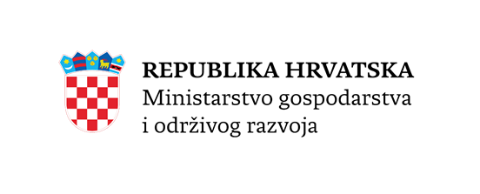 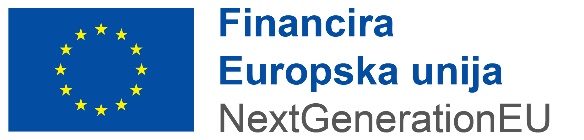 Poziv na dostavu projektnih prijedloga Potpora poduzećima za tranziciju na energetski i resursno učinkovito gospodarstvo(referentni broj: NPOO.C1.1.1.R4-I1.01)OBRAZAC 6.INVESTICIJSKA STUDIJAIZJAVA PRIJAVITELJAIzjavljujem da sam kao ovlaštena osoba prijavitelja odgovoran/odgovorna za istinitost i točnost podataka navedenih u Investicijskoj studiji. Potvrđujem da su informacije navedene u Investicijskoj studiji usklađene s ostalom projektnom dokumentacijom.  SAŽETAK PROJEKTAINFORMACIJE O PRIJAVITELJU PROJEKTAKratak opis poduzeća, područja djelatnosti, vlasničke strukture itd. (max 1 stranica). INFORMACIJE O PROJEKTU3.1. Početno ulaganjePredmetno ulaganje u materijalnu i nematerijalnu imovinu predstavlja početno ulaganje?Ukoliko je odgovor DA, objasnite odvijaju li se projektne aktivnosti u postojećoj djelatnosti ili se projektom ulaže u novu ekonomsku djelatnost. Definirajte koja vrsta početnog ulaganja se provodi kroz projektne aktivnosti (osnivanje nove poslovne jedinice, proširenje kapaciteta, diversifikacija proizvodnje poslovne jedinice na proizvode koje dotična poslovna jedinica prethodno nije proizvodila, temeljita promjena u sveukupnom proizvodnom procesu postojeće poslovne jedinice ili diversifikacijom djelatnosti poslovne jedinice). (max 1 stranica).3.2. Tehnički elementi projektaOpis tehničko-tehnološkog procesa; Utrošak sirovina, materijala i energenata; Tehnička struktura ulaganja; Karakteristike građevinskog objekta (poslovni prostor) (max 2 stranice)3.3. Zelena tranzicijaObjasnite na koji način projekt doprinosi povećanju resursne učinkovitosti u proizvodni ciklus prijavitelja i životni vijek proizvoda (odnosi se na održivu opskrbu primarnim i sekundarnim sirovinama i/ili dekarbonizaciju i smanjenje emisija energetski intenzivnih industrija). Kvantificirajte smanjenje štetnih emisija, odnosno povećanje korištenja sekundarnih sirovina (reciklata i oporabljivih  materijala) u ukupnom volumenu materijala u proizvodnji koji će se postići provedbom projekta. (max 2 stranice)TRŽIŠTE 4.1.  Post-projektne aktivnosti Definirajte i opišite post-projektne aktivnosti (aktivnosti koje će se provoditi nakon završetka provedbe projekta) kao i buduće materijalne i operativne troškove predloženog ulaganja te navedite način financiranja istih. Opišite kako navedene post-projektne aktivnosti doprinose osiguranju održivosti projekta. (max 2 stranice)4.2. Zaštita čovjekove okolineObjasnite na koji način projekt doprinosi zaštiti čovjekove okoline i zelenim ciljevima. (max 2 stranice)DINAMIKA I STRUKTURA ZAPOSLENIHAnaliza potrebnih kadrova; Proračun godišnjih bruto plaća. (max 2 stranice)ANALIZA TRŽIŠTATržište nabave; Tržište prodaje (max 2 stranice)FINANCIJSKO - EKONOMSKA ANALIZA Potrebno je napraviti ekonomsko financijsku analizu koja sadrži:Ulaganje u osnovna sredstvaProračun i ulaganje u obrtna sredstvaStruktura ulaganja u osnovna i obrtna sredstvaIzvori financiranja i kreditni uvjetiDetaljno opis financijske konstrukcije projekta s jasnim opisom načina i modela vlastitog dijela financiranja. Obračun kreditnih obveza (ukoliko postoje)Proračun amortizacijeProračun troškova i kalkulacija cijenaProjekcija računa dobiti i gubitkaFinancijski tok – objasniti svaki rast prihoda/pad troškova na godišnjoj raziniEkonomski tokProjekcija bilanceKao dokaz isplativosti poduhvata trebaju se prikazati uobičajeni pokazatelji isplativosti investicijskih ulaganja poput:1.	Neto sadašnja vrijednost2.	Relativna neto sadašnja vrijednost3.	Interna stopa rentabilnosti  4.	Godina vraćanja investicije(max. 5 stranica)Projektni prijedlog mora poštovati slijedeće:Diskontna stopa ne smije biti niža od kamatne stope kredita za financiranje planiranog ulaganja i ne niža od 3%;Referentno razdoblje (vremenski horizont) treba biti 10 godina i uključuje razdoblje provedbe projekta, tj. investicije; Za veći ili manji vremenski horizont prijavitelj je dužan objasniti isti dokazujući potrebu u promjeni vijeka projekta (razlozi mogu biti npr. tehnološka trajnost sredstava, pripadnost industriji gdje su ulaganja sa dužim vremenskim povratom i sl.).Prvom godinom smatra se godina početka investicije.ANALIZA OSJETLJIVOSTIDefinirati kritične parametre projekta i uključiti ih u analizu osjetljivosti. Opisati i proračunati kako se projekt ponaša u otežanim okolnostima. (max 2 stranice)ANALIZA RIZIKA Identificirajte rizike vezane za provedbu projekta te procijenite s kojom vjerojatnošću će se oni ostvariti (nizak/srednji/visok) kao i njihov utjecaj (nizak/srednji/visok) na postizanje rezultata i ciljeva. Predložite prikladne mjere za ublažavanje ili izbjegavanje navedenih rizika. (max 1 stranica)Naziv projektnog prijedloga:Prijavitelj:Pripremio:Datum:Ime i prezime:Funkcija:Datum:Potpis:Naziv projektaUkupna vrijednost projekta (u HRK)Izvor financiranja (navesti sve izvore)Sufinanciranje od strane prijavitelja (u HRK)Trajanje projekta (datum početka-datum završetka) Lokacija projektaCiljevi projektaRezultati projektaDANERizikVjerojatnostniska/srednja/visokaUtjecajnizak/srednji/visokMjere za ublažavanje ili izbjegavanje rizika…………